附：“运动世界校园版APP”二维码及使用流程指南请各体育委员落实在课堂上全面推行学生下载“运动世界校园版APP”，具体下载方法如下：1、课堂现场提供附件中的二维码给予学生下载使用；2、课堂现场扫描体育馆周边张贴的海报上的二维码下载；3、课堂现场通过手机软件市场搜索“运动世界校园版”进行下载。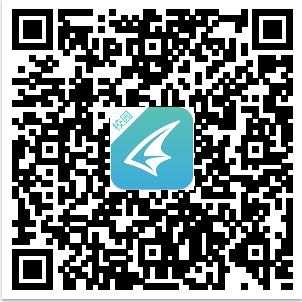 使用指南：注册使用手机号进行注册；输入姓名学号进行校检，自动匹配学生对应班级信息；（学号务必准确，否则影响最终成绩！）如匹配的院系及班级信息有误，可先注册完成后到我的个人资料里面自行修改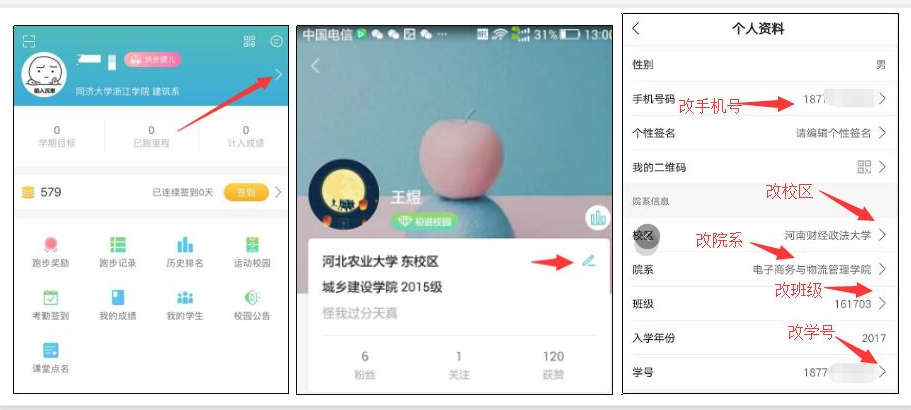 完成注册，正式启用。开始跑步（跑步模式及规则介绍）计分跑： 须跑完学校所规定的最低公里数（ps：男生最低2公里，女生最低1公里）；② 随机生成的5个点位需要经过1个必经点（带星号的点位）+2个普通点位。注意：随机生成的无序号点位跑步顺序由自己安排，5个点位也可都过。但最少要经过1个必经点2个普通点。如随机生成的点位有序号标志，则需要按照顺序经过1号-2号-3号点位。③ 每公里配速控制在3-10分钟内，即：1公里在10分钟内，2公里在20分钟内，以此类推。太快或者太慢都不能记录有效成绩。★ 完成以上规则，才能计入有效成绩。★ 可下载离线地图，跑步过程中断网跑，但保存成绩时需连网保存并上传成绩。（2）一起跑：① 需要经过最少2个普通点位，最后到达约定的终点；到达约定的终点前必须完成最低的公里数（男生2公里，女生1公里）③ 每公里平均配速控制在3-10分钟内，太快或者太慢都不能记录有效成绩★ 完成以上规则，才能保存成绩，并计入成绩；★ 加入约跑后，5分钟内没有进行跑步，将自动退出。每人每天只有三次发起约跑机会。（3）自由跑：自由跑没有时间点位限制，不记录有效成绩，只记录总里程。跑步记录查询及上传（1）我的—跑步记录：包含个人已完成、未完成、已完成未上传状态的跑步记录，未上传的成绩一定要在3天内上传，超过时间则无法记录有效成绩（2）历史排名中可以看看到校园榜单，每天统计校园排行榜，排行榜统计以实际跑的公里数为准。（3）关于选课：在我的里面选择老师及老师的课程班级或课程时间